          Лексическая тема: «Весна» Уважаемые родители, поговорите с ребенком о признаках весны. 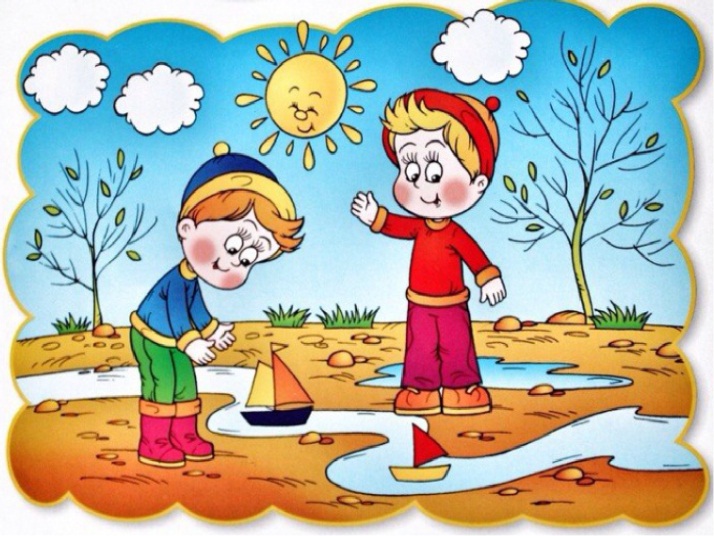 Ранней весной солнце начинает прогревать почву, снег тает, на реках начинается ледоход. На кустах и деревьях распускаются почки. Начинают зеленеть листья вербы, ольхи, осины, клена, березы. На опушках появляется первая травка.  С приходом весны появляется много корма и для зверей, поэтому весной у них рождаются детеныши.  Весной возвращаются перелетные птицы, все птицы весной вьют гнезда, где высиживают птенцов. Просыпаются насекомые и их личинки. Поздняя весна наступает в мае, это пора цветения черемухи, сирени, яблони, абрикоса и других фруктовых деревьев. На лугах зацветают красный клевер и ландыши.Большинство птиц в мае уже высиживают птенцов, а соловьи только прилетели из дальних стран. Солнышко пригревает все ярче, идут весенние дожди. Скоро лето…           Игра «Расскажи,  что происходит в природе весной»Взрослый называет существительное, а ребенок рассказывает, что происходит с ним весной. Например, «птицы» — прилетают перелетные птицы, все птицы начинают вить гнезда и т.д.Игра «Назови ласково»Солнце-солнышко,                       лужа- лужицаДождь —                                          луг —Цветок —                                         земля-Облако —                                         роща-Птица —                                           вода-Птенец —                                         дерево-Жук —                                               ветка-Гнездо-                                              капля —Трава —                                            росток —Лист —                                              ручей —Игра «Один- много»Гнездо – гнезда               перо —                   перо-Дерево-                             птенец —                 детеныш —Ветка-                                лист-                         зверь —Почка-                               песня-                       цветок —Игра «Весной бывает – не бывает»Воробьи возвращаются из жарких стран.Птицы вьют гнезда.На деревьях распускаются почки.Птицы улетают в теплые края.Листья желтеют и опадают.Листья распускаются.Пальчиковая игра «Весна» К нам весна лишь заглянула(потянуть руки вперед)В снег ладошку окунула(руки  согнуты в локтях, «окунуть»  ладошкито тыльной, то лицевой стороной)И расцвел там нежный(руки  от  локтей до запястий соединить,кисти сложить в форме цветка)Маленький подснежник(пальцы раскрываются, словно подснежник)Игра «Назови ласково»Солнце-солнышко,                            лужа- лужица             Дождь —                                             луг -Цветок —                                            земля-                              Облако —                                            роща-                               Птица —                                              вода-                                 Птенец —                                            дерево-Жук —                                                 ветка-Гнездо-                                                капля —Трава —                                              росток —Лист —                                                ручей —Игра «Весной бывает – не бывает»Воробьи возвращаются из жарких стран.Птицы вьют гнезда.На деревьях распускаются почки.Птицы улетают в теплые края.Листья желтеют и опадают.Листья распускаются.Расцветают цветы.На реке тает ледСолнышко светит все ярче.                                                        Статью подготовили учителя логопеды ДОУ:                                                        Сюткина Т.А., Щербакова Ю.Ю.